Course unitDescriptor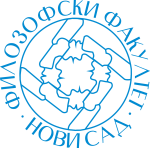 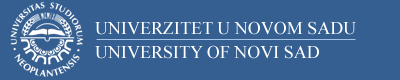 Course unitDescriptorFaculty of PhilosophyFaculty of PhilosophyGENERAL INFORMATIONGENERAL INFORMATIONGENERAL INFORMATIONGENERAL INFORMATIONStudy program in which the course unit is offeredStudy program in which the course unit is offeredJournalism Journalism Course unit titleCourse unit titleInternet Journalism Internet Journalism Course unit codeCourse unit code15ZUZU07615ZUZU076Type of course unit Type of course unit CompulsoryCompulsoryLevel of course unitLevel of course unitFirst cycle (Bachelor)First cycle (Bachelor)Field of Study (please see ISCED)Field of Study (please see ISCED)0321 Journalism and reporting0321 Journalism and reportingSemester when the course unit is offeredSemester when the course unit is offeredWinterWinterYear of study (if applicable)Year of study (if applicable)33Number of ECTS allocatedNumber of ECTS allocated66Name of lecturer/lecturersName of lecturer/lecturersDr. Dinko Gruhonjić, Zlatomir Gajić, Karlo BalaDr. Dinko Gruhonjić, Zlatomir Gajić, Karlo BalaName of contact personName of contact personDinko GruhonjićDinko GruhonjićMode of course unit deliveryMode of course unit deliveryFace-to-faceFace-to-faceCourse unit pre-requisites (e.g. level of language required, etc)Course unit pre-requisites (e.g. level of language required, etc)B2 EnglishB2 EnglishPURPOSE AND OVERVIEW (max 5-10 sentences)PURPOSE AND OVERVIEW (max 5-10 sentences)PURPOSE AND OVERVIEW (max 5-10 sentences)PURPOSE AND OVERVIEW (max 5-10 sentences)Introduction to practical and theoretical problems of interactive media. Analyzing Internet rhetoric and its contemporary application to the web-sites.Introduction to practical and theoretical problems of interactive media. Analyzing Internet rhetoric and its contemporary application to the web-sites.Introduction to practical and theoretical problems of interactive media. Analyzing Internet rhetoric and its contemporary application to the web-sites.Introduction to practical and theoretical problems of interactive media. Analyzing Internet rhetoric and its contemporary application to the web-sites.LEARNING OUTCOMES (knowledge and skills)LEARNING OUTCOMES (knowledge and skills)LEARNING OUTCOMES (knowledge and skills)LEARNING OUTCOMES (knowledge and skills)Initial capacity to work in the media that are oriented to an online journalism.Initial capacity to work in the media that are oriented to an online journalism.Initial capacity to work in the media that are oriented to an online journalism.Initial capacity to work in the media that are oriented to an online journalism.SYLLABUS (outline and summary of topics)SYLLABUS (outline and summary of topics)SYLLABUS (outline and summary of topics)SYLLABUS (outline and summary of topics)Theoretical classes: I part: 1. Introduction to Internet journalism. 2. Copying and installing CMS. 3. CMS Administration. Educational content. 4. Creating menus and navigation. The hierarchy of user and system protection. 5. Creating and maintaining student e-newspapers. II part: 1. The concept and definition of online journalism. 2. Links. 3. How do you orientate in the labyrinth of computer network? 4. Characteristics of Internet journalism. 5. Interactivity options in the online journalism. 6. Online Editor: navigator, archivist, moderator of communication with customers. 7. Electronic newspaper. 8. Rules for writing for the electronic newspapers. 9. Web editing. 10. Innovation of Internet journalism in the theory and practice of journalism. 11. The liberalization, concentration and commercialization of the media on the Internet. 12. The future of online journalism in the information society.Practical classes: I 1. Portals. Online service. Content Management Systems. Front-end and Back-end users. Components, templates, themes, modules, desired. Forming students own e-newspapers. Working with students e-newspaper. II 1. The exercises in the use of Internet as a source of data for journalistic contributions. 2. Practice orientation on the Internet. 3. Practicing interactivity on a computer network (the movement of "his way"). 4. Practice writing journalistic contributions in accordance with the rules of Internet journalism. 5. Practicing editing the online edition. 6. Practicing placement of reports in audio-visual form. 6. Practicing editing for the Web.Theoretical classes: I part: 1. Introduction to Internet journalism. 2. Copying and installing CMS. 3. CMS Administration. Educational content. 4. Creating menus and navigation. The hierarchy of user and system protection. 5. Creating and maintaining student e-newspapers. II part: 1. The concept and definition of online journalism. 2. Links. 3. How do you orientate in the labyrinth of computer network? 4. Characteristics of Internet journalism. 5. Interactivity options in the online journalism. 6. Online Editor: navigator, archivist, moderator of communication with customers. 7. Electronic newspaper. 8. Rules for writing for the electronic newspapers. 9. Web editing. 10. Innovation of Internet journalism in the theory and practice of journalism. 11. The liberalization, concentration and commercialization of the media on the Internet. 12. The future of online journalism in the information society.Practical classes: I 1. Portals. Online service. Content Management Systems. Front-end and Back-end users. Components, templates, themes, modules, desired. Forming students own e-newspapers. Working with students e-newspaper. II 1. The exercises in the use of Internet as a source of data for journalistic contributions. 2. Practice orientation on the Internet. 3. Practicing interactivity on a computer network (the movement of "his way"). 4. Practice writing journalistic contributions in accordance with the rules of Internet journalism. 5. Practicing editing the online edition. 6. Practicing placement of reports in audio-visual form. 6. Practicing editing for the Web.Theoretical classes: I part: 1. Introduction to Internet journalism. 2. Copying and installing CMS. 3. CMS Administration. Educational content. 4. Creating menus and navigation. The hierarchy of user and system protection. 5. Creating and maintaining student e-newspapers. II part: 1. The concept and definition of online journalism. 2. Links. 3. How do you orientate in the labyrinth of computer network? 4. Characteristics of Internet journalism. 5. Interactivity options in the online journalism. 6. Online Editor: navigator, archivist, moderator of communication with customers. 7. Electronic newspaper. 8. Rules for writing for the electronic newspapers. 9. Web editing. 10. Innovation of Internet journalism in the theory and practice of journalism. 11. The liberalization, concentration and commercialization of the media on the Internet. 12. The future of online journalism in the information society.Practical classes: I 1. Portals. Online service. Content Management Systems. Front-end and Back-end users. Components, templates, themes, modules, desired. Forming students own e-newspapers. Working with students e-newspaper. II 1. The exercises in the use of Internet as a source of data for journalistic contributions. 2. Practice orientation on the Internet. 3. Practicing interactivity on a computer network (the movement of "his way"). 4. Practice writing journalistic contributions in accordance with the rules of Internet journalism. 5. Practicing editing the online edition. 6. Practicing placement of reports in audio-visual form. 6. Practicing editing for the Web.Theoretical classes: I part: 1. Introduction to Internet journalism. 2. Copying and installing CMS. 3. CMS Administration. Educational content. 4. Creating menus and navigation. The hierarchy of user and system protection. 5. Creating and maintaining student e-newspapers. II part: 1. The concept and definition of online journalism. 2. Links. 3. How do you orientate in the labyrinth of computer network? 4. Characteristics of Internet journalism. 5. Interactivity options in the online journalism. 6. Online Editor: navigator, archivist, moderator of communication with customers. 7. Electronic newspaper. 8. Rules for writing for the electronic newspapers. 9. Web editing. 10. Innovation of Internet journalism in the theory and practice of journalism. 11. The liberalization, concentration and commercialization of the media on the Internet. 12. The future of online journalism in the information society.Practical classes: I 1. Portals. Online service. Content Management Systems. Front-end and Back-end users. Components, templates, themes, modules, desired. Forming students own e-newspapers. Working with students e-newspaper. II 1. The exercises in the use of Internet as a source of data for journalistic contributions. 2. Practice orientation on the Internet. 3. Practicing interactivity on a computer network (the movement of "his way"). 4. Practice writing journalistic contributions in accordance with the rules of Internet journalism. 5. Practicing editing the online edition. 6. Practicing placement of reports in audio-visual form. 6. Practicing editing for the Web.LEARNING AND TEACHING (planned learning activities and teaching methods) LEARNING AND TEACHING (planned learning activities and teaching methods) LEARNING AND TEACHING (planned learning activities and teaching methods) LEARNING AND TEACHING (planned learning activities and teaching methods)  Lectures: 1 class per week, Practice classes: 2 classes per week Lectures: 1 class per week, Practice classes: 2 classes per week Lectures: 1 class per week, Practice classes: 2 classes per week Lectures: 1 class per week, Practice classes: 2 classes per weekREQUIRED READINGREQUIRED READINGREQUIRED READINGREQUIRED READING1	Baskette, K. F., The Art of Editing, London, Collier Macmillan, 1992.2	Bojd, E., Novinarstvo u elektronskim medijima: metodi pripreme radio i televizijskih vesti, Beograd,  Klio, 2002.3	Deuze, M., The Internet and its Journalisms. Part I: A Typology of Online Journalism, Online Journalism Review, 	1998.4	McMahon, P., Global Control: Information Technology and Globalization since 184., London, Edward Elgar, 2002.5	Džouns, S.,	Virtuelna kultura,	 Beograd: Biblioteka 20. vek, 2002.6	Ward, M., Journalism online,	Oxford: Focal press, 2002.7	Wrightson, W.S., From Lead to Silicon,	Darmstadt: IFRA, 19861	Baskette, K. F., The Art of Editing, London, Collier Macmillan, 1992.2	Bojd, E., Novinarstvo u elektronskim medijima: metodi pripreme radio i televizijskih vesti, Beograd,  Klio, 2002.3	Deuze, M., The Internet and its Journalisms. Part I: A Typology of Online Journalism, Online Journalism Review, 	1998.4	McMahon, P., Global Control: Information Technology and Globalization since 184., London, Edward Elgar, 2002.5	Džouns, S.,	Virtuelna kultura,	 Beograd: Biblioteka 20. vek, 2002.6	Ward, M., Journalism online,	Oxford: Focal press, 2002.7	Wrightson, W.S., From Lead to Silicon,	Darmstadt: IFRA, 19861	Baskette, K. F., The Art of Editing, London, Collier Macmillan, 1992.2	Bojd, E., Novinarstvo u elektronskim medijima: metodi pripreme radio i televizijskih vesti, Beograd,  Klio, 2002.3	Deuze, M., The Internet and its Journalisms. Part I: A Typology of Online Journalism, Online Journalism Review, 	1998.4	McMahon, P., Global Control: Information Technology and Globalization since 184., London, Edward Elgar, 2002.5	Džouns, S.,	Virtuelna kultura,	 Beograd: Biblioteka 20. vek, 2002.6	Ward, M., Journalism online,	Oxford: Focal press, 2002.7	Wrightson, W.S., From Lead to Silicon,	Darmstadt: IFRA, 19861	Baskette, K. F., The Art of Editing, London, Collier Macmillan, 1992.2	Bojd, E., Novinarstvo u elektronskim medijima: metodi pripreme radio i televizijskih vesti, Beograd,  Klio, 2002.3	Deuze, M., The Internet and its Journalisms. Part I: A Typology of Online Journalism, Online Journalism Review, 	1998.4	McMahon, P., Global Control: Information Technology and Globalization since 184., London, Edward Elgar, 2002.5	Džouns, S.,	Virtuelna kultura,	 Beograd: Biblioteka 20. vek, 2002.6	Ward, M., Journalism online,	Oxford: Focal press, 2002.7	Wrightson, W.S., From Lead to Silicon,	Darmstadt: IFRA, 1986ASSESSMENT METHODS AND CRITERIAASSESSMENT METHODS AND CRITERIAASSESSMENT METHODS AND CRITERIAASSESSMENT METHODS AND CRITERIAAssessment (max. 100 points)Pre-examination requirements	Lectures	5	 	Test	                20	Practical work	35		Practical work	10	Examination 	30Assessment (max. 100 points)Pre-examination requirements	Lectures	5	 	Test	                20	Practical work	35		Practical work	10	Examination 	30Assessment (max. 100 points)Pre-examination requirements	Lectures	5	 	Test	                20	Practical work	35		Practical work	10	Examination 	30Assessment (max. 100 points)Pre-examination requirements	Lectures	5	 	Test	                20	Practical work	35		Practical work	10	Examination 	30LANGUAGE OF INSTRUCTIONLANGUAGE OF INSTRUCTIONLANGUAGE OF INSTRUCTIONLANGUAGE OF INSTRUCTIONEnglish  languageEnglish  languageEnglish  languageEnglish  language